EASTRY PARISH COUNCIL         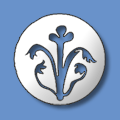 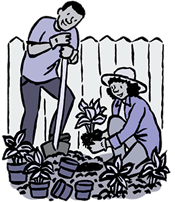 Eastry Parish Council has a number of allotments available to rent of various sizes.Plot sizes range from 2.5 rods (a rod is five and half yards square) to 10 rods.The cost of rental is £2.75 per rod with a £3.30 management charge, per annum from 1st October 2022. Rents are due on the 1st October each year, invoices are issued, any plot taken over now would be free until that date. Rental costs from the 1st October 2022 for a 2.5 rod plot would be £10.18 for 12 months.There are plots on the May Mill site, on the School site and on the new Mill Lane Triangle site.Both allotments sites are secure with keys or lock combinations only available to authorised users.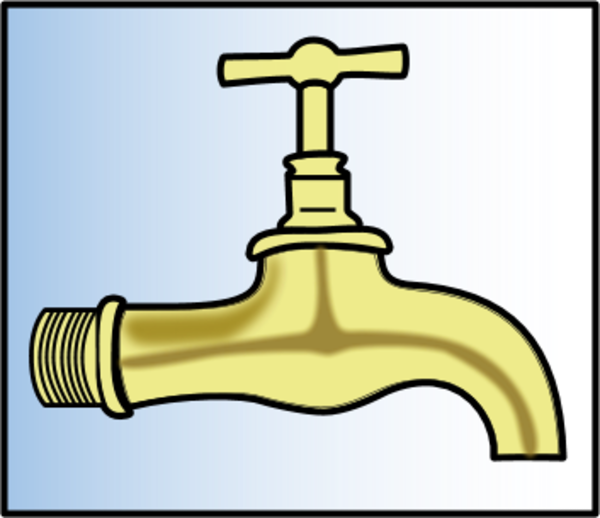 Each site has a number of cold water taps where water is available, free of charge, but is turned off during the winter months to prevent freezing.The allotments are run by the Parish Council and administered by the Clerk, Jo Jones.If you would like to consider taking on an allotment and would like to see what is available please contact the following :-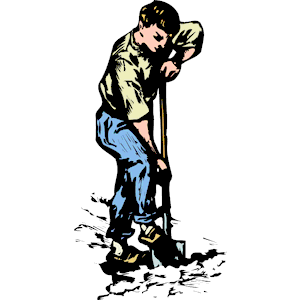 Jo Jones  01304 746036 e-mail clerk@eastry-pc.gov.uk